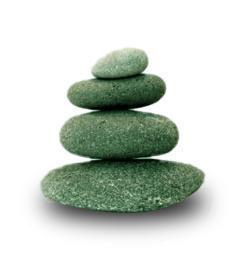 Supplemental Guide:Chemical Pathology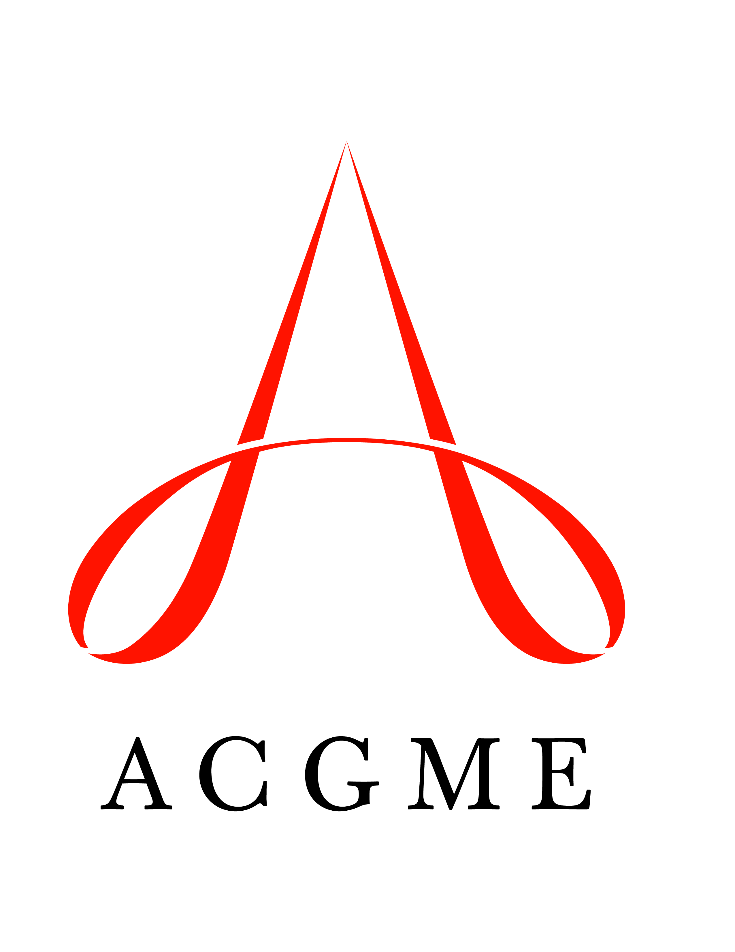 November 2020TABLE OF CONTENTSintroduction	3Patient care	4Clinical Consultation	4Test Interpretation	6Test Development and Validation	8Laboratory-Related User Interface	10Medical Knowledge	12Test Results in Normal and Abnormal Physiology	12Clinical Reasoning	14Systems-based practice	16Patient Safety and Quality Improvement (QI)	16Systems Navigation for Patient-Centered Care	19Physician Role in Health Care System	22Accreditation, Compliance, and Quality	25Utilization	28practice-based learning and improvement	30Evidence-Based Practice and Scholarship	30Reflective Practice and Commitment to Personal Growth	32professionalism	35Professional Behavior and Ethical Principles	35Accountability and Conscientiousness	38Self-Awareness and Help-Seeking	40interpersonal and communication skills	42Patient- and Family-Centered Communication	42Interprofessional and Team Communication	45Communication within Health Care Systems	48Mapping of 1.0 to 2.0	51Resources	52Milestones Supplemental GuideThis document provides additional guidance and examples for the Chemical Pathology Milestones. This is not designed to indicate any specific requirements for each level, but to provide insight into the thinking of the Milestone Work Group.Included in this document is the intent of each Milestone and examples of what a Clinical Competency Committee (CCC) might expect to be observed/assessed at each level. Also included are suggested assessment models and tools for each subcompetency, references, and other useful information.Review this guide with the CCC and faculty members. As the program develops a shared mental model of the Milestones, consider creating an individualized guide (Supplemental Guide Template available) with institution/program-specific examples, assessment tools used by the program, and curricular components.Additional tools and references, including the Milestones Guidebook, Clinical Competency Committee Guidebook, and Milestones Guidebook for Residents and Fellows, are available on the Resources page of the Milestones section of the ACGME website.In an effort to aid programs in the transition to using the new version of the Milestones, the original Milestones 1.0 have been mapped to the new Milestones 2.0. Below, it is indicated where the subcompetencies are similar between versions. These are not necessarily exact matches but are areas that include the same or similar elements. Not all subcompetencies map between versions. Inclusion or exclusion of any subcompetency does not change the educational value or impact on curriculum or assessment. Available Milestones Resources  Milestones 2.0: Assessment, Implementation, and Clinical Competency Committees Supplement, 2021 - https://meridian.allenpress.com/jgme/issue/13/2s Milestones Guidebooks: https://www.acgme.org/milestones/resources/  Assessment Guidebook  Clinical Competency Committee Guidebook Clinical Competency Committee Guidebook Executive Summaries Implementation Guidebook Milestones Guidebook  Milestones Guidebook for Residents and Fellows: https://www.acgme.org/residents-and-fellows/the-acgme-for-residents-and-fellows/  Milestones Guidebook for Residents and Fellows Milestones Guidebook for Residents and Fellows Presentation Milestones 2.0 Guide Sheet for Residents and Fellows Milestones Research and Reports: https://www.acgme.org/milestones/research/  Milestones National Report, updated each fall  Milestones Predictive Probability Report, updated each fallMilestones Bibliography, updated twice each year Developing Faculty Competencies in Assessment courses - https://www.acgme.org/meetings-and-educational-activities/courses-and-workshops/developing-faculty-competencies-in-assessment/  Assessment Tool: Direct Observation of Clinical Care (DOCC) - https://dl.acgme.org/pages/assessment Assessment Tool: Teamwork Effectiveness Assessment Module (TEAM) - https://team.acgme.org/Improving Assessment Using Direct Observation Toolkit - https://dl.acgme.org/pages/acgme-faculty-development-toolkit-improving-assessment-using-direct-observation Learn at ACGME has several courses on Assessment and Milestones - https://dl.acgme.org/ Patient Care 1: Clinical Consultation Overall Intent: To develop competence in clinical consultation for ordering providers to appropriately and expertly guide clinical care and patient managementPatient Care 1: Clinical Consultation Overall Intent: To develop competence in clinical consultation for ordering providers to appropriately and expertly guide clinical care and patient managementMilestonesExamplesLevel 1 Recognizes the role of the consultant in chemical pathologyIdentifies the added value of medical director interpretation to hemoglobinopathy evaluation beyond simple numerical reportingLevel 2 Identifies relevant information from the electronic health record (EHR) and other sources needed for consultation of routine clinical scenariosAssembles prior red blood cell indices, serum iron status, and family history to provide context for current test results in the setting of hemoglobinopathy Level 3 Prepares consultative reports, recommendations, and action plans for routine clinical scenariosWrites a full hemoglobinopathy interpretation of sickle cell trait with recommendations for family or additional personal testingLevel 4 Provides consultative reports, recommendations, and action plans for complex clinical scenariosConstructs recommendations for additional testing, including molecular evaluation, for complex heterozygosity in hemoglobinopathiesLevel 5 Teaches others how to approach consultation for simple and complex clinical scenariosPublishes instructional materials for the understanding of hemoglobin genes and testing methodologiesAssessment Models or ToolsCollege of American Pathologists (CAP) proficiency educational materials/testsDirect observationMultisource evaluationOrdering provider feedbackRotation evaluationCurriculum Mapping Notes or ResourcesBain BJ. Haemoglobinopathy Diagnosis. 2nd Edition. Hoboken, HJ: John Wiley & Sons, Inc; 2005.Keren DF. Protein Electrophoresis in Clinical Diagnosis. Chicago, IL: American Society for Clinical Pathology Press; 2012.Mais DD. Practical Clinical Pathology. Chicago, IL: American Society for Clinical Pathology Press; 2014. Rifai N. Tietz Textbook of Clinical Chemistry and Molecular Diagnostics. 6th ed. St. Louis, MO: Elsevier Saunders; 2012. Schmidt RL, Panlener J, Hussong JW. An analysis of clinical consultation activities in clinical pathology: who requests to help and why. Am J Clin Pathol. 2014;142(3):286-291. https://academic.oup.com/ajcp/article/142/3/286/1760569. 2020.Patient Care 2: Test Interpretation Overall Intent: To develop expertise in chemistry test interpretation for simple and complex clinical scenariosPatient Care 2: Test Interpretation Overall Intent: To develop expertise in chemistry test interpretation for simple and complex clinical scenariosMilestonesExamplesLevel 1 Recognizes differences in methodologies and performance characteristics of chemistry testsRecognizes differences in analytical sensitivity and specificity between immunoassay and mass spectrometry for drugs of abuseUnderstands reference value differences for lactate dehydrogenase depending on test methodologyLevel 2 Recognizes aberrant and/or discrepant results of chemistry testsIdentifies the result pattern of a serum specimen contaminated with intravenous salineIdentifies the result pattern of an ethylenediaminetetraacetic acid (EDTA) plasma specimen mistakenly used for chemistry analysisRecognizes the effect of urine adulterants in drug abuse testingLevel 3 Interprets routine chemistry tests with understanding of patient context and with regards to test methodologyRecognizes that the lack of drug metabolites may indicate medication diversionEvaluates for the presence of 6-monoacetylmorphine in distinguishing heroin abuse versus therapeutic opioidsLevel 4 Demonstrates expertise of test interpretation for the diagnosis and/or monitoring of complex clinical scenariosInterprets sex hormone test results for patients undergoing gender transition Interprets mixed acid-base disorders with blood gas analysis in the intensive care unit (ICU) settingLevel 5 Teaches others a strategy to approach the interpretation of chemistry tests for complex clinical scenariosPublishes instructional materials for the selection and interpretation of tests used for pain management monitoring and detection of drugs of abuse Teaches nurses about point of care glucose result interpretation and the effect of poor peripheral blood circulationAssessment Models or ToolsCAP educational materialsDirect observationMultisource evaluationOrdering provider feedbackRotation evaluationCurriculum Mapping Notes or ResourcesKeren DF. Protein Electrophoresis in Clinical Diagnosis. Chicago, IL: American Society for Clinical Pathology Press; 2012.Mais DD. Practical Clinical Pathology. Chicago, IL: American Society for Clinical Pathology Press; 2014. Rifai N. Tietz Textbook of Clinical Chemistry and Molecular Diagnostics. 6th ed. St. Louis, MO: Elsevier Saunders; 2012.Patient Care 3: Test Development and Validation Overall Intent: To gain expertise in building an appropriate laboratory test menuPatient Care 3: Test Development and Validation Overall Intent: To gain expertise in building an appropriate laboratory test menuMilestonesExamplesLevel 1 Identifies the need for a new test or modification of an existing testRecognizes outside resources for referred testingRecognizes which laboratory assays are subject to biotin interferenceRecognizes when to extend the reportable range of tumor markersLevel 2 Selects the methodology for a new test or modification of an existing testEvaluates the need for referred testingRecognizes when to validate carcinoembryonic antigen (CEA) testing for pancreatic cyst fluidAssesses whether in-house porphyrin testing is adequate for a patient with sun-sensitive blisteringLevel 3 Identifies requirements for test verification of a Food and Drug Administration (FDA)-approved testEvaluates outside resources for accreditation and Clinical Laboratory Improvement Amendments (CLIA) licensureDevelops a plan for verifying the performance of a fifth-generation troponin assayConfirms Clinical Laboratory Improvement Amendments (CLIA)-licensure of new laboratory providing a solid tumor next-generation sequencing panelLevel 4 Identifies requirements for test validation of a laboratory developed testDemonstrates expertise in the selection of referred testsRe-baselines existing patients for method changes of tumor markersSelects appropriate confirmatory test for positive heparin-induced thrombocytopenia antibodiesLevel 5 Creates a new laboratory developed test that can be accreditedOptimizes a test menu based on trends of referred testingEstablishes a pediatric reference interval for liver enzyme testingDevelops mass spectrometry method for measuring triazole antifungalsConducts analysis (cost, volume, service) of send-out versus in-house clinical laboratory testing for fecal calprotectinAssessment Models or ToolsCAP educational materialsDirect observationMultisource evaluationOrdering provider feedbackRotation evaluationCurriculum Mapping Notes or ResourcesClinical and Laboratory Standards Institute (CLSI) guidelinesCAP Accreditation Checklists  Kratz A, et al. General laboratory section 3. In: Spitalnik SL, Arinsburg S, Jhang J. Clinical Pathology Board Review. Philadelphia, PA: Elsevier Saunders; 2015.Lurie P. Framework for regulatory oversight of laboratory developed tests; draft guidance for industry, food and drug administration staff, and clinical laboratories; availability. Federal Register. 2014; 79(192):59776-9. https://www.govinfo.gov/content/pkg/FR-2014-10-03/pdf/2014-23596.pdf. 2020.Rifai N. Tietz Textbook of Clinical Chemistry and Molecular Diagnostics. 6th ed. St. Louis, MO: Elsevier Saunders; 2012.Weiss RL. The long and winding regulatory road for laboratory-developed tests. AJCP. 2012;138(1):20-26. https://academic.oup.com/ajcp/article/138/1/20/1765938. 2020.Patient Care 4: Laboratory-Related User Interface Overall Intent: To improve the user interface experience for ordering providers in order to achieve more appropriate test selection and result interpretationPatient Care 4: Laboratory-Related User Interface Overall Intent: To improve the user interface experience for ordering providers in order to achieve more appropriate test selection and result interpretationMilestonesExamplesLevel 1 Identifies the laboratory test order user interfaceIdentifies the laboratory test reporting structureViewing actual order interface from a provider’s perspective in a mock patient contextIdentifies how Vitamin D analytes appear in order interface when “Vitamin D” is queriedViews how results appear for a comprehensive metabolic panel in a mock patient for desktop versus mobile-based interfacesLevel 2 Describes best practices in test orderingDescribes clinical laboratory rationale for test reporting structureReviews latest testing guidelines for Vitamin D screening in patients with osteoporosisIdentifies that confirmatory test results must immediately follow human immunodeficiency virus (HIV) screening resultsLevel 3 Prepares a best practice alert or guidance for test orderingPredicts gaps, problems, and impediments for optimized test report display in the laboratory user interfacePrepares a best practice alert for appropriate hemoglobin A1c testing frequency that also shows most recent resultDetermines that results review does not display all components of a gastrointestinal polymerase chain reaction panel Recognizes that uncommon hemoglobin variant diagnosis may be missed if result field is not originally built in the testLevel 4 Implements a best practice alert or hard stop for test orderingTroubleshoots the test report format and structure in the laboratory user interfaceDirects information technology (IT) to rename Vitamin D test so that most appropriate Vitamin D analyte is listed first in order interfaceRevises procedure to obligate providers to look at interpretative comment for hemoglobin variants without built results fieldsLevel 5 Optimizes the pre-analytic laboratory user interface and structureOptimizes the post-analytic laboratory user interface and structureDiscusses Vitamin D test order volumes with primary care physician(s) following test name changesSurveys ordering provider satisfaction with revised gastrointestinal polymerase chain reaction panel results display in EHR Assessment Models or ToolsCAP Accreditation ChecklistsDirect observationMultisource evaluationOrdering provider and patient feedbackRotation evaluationCurriculum Mapping Notes or ResourcesAnker JS, Edwards A, Nosal S, et al. Effects of workload, work complexity, and repeated alerts on alert fatigue in a clinical decision support system. BMC Med Inform Decis Mak. 2017;17(36). https://bmcmedinformdecismak.biomedcentral.com/articles/10.1186/s12911-017-0430-8. 2020. CAP Accreditation ChecklistsProcop GW, Keating C, Stagno P, et al. Reducing duplicate testing: a comparison of two clinical decision support tools. AJCP. 2015;143(5):623-626. https://academic.oup.com/ajcp/article/143/5/623/1760774. 2020.Procop GW, Weathers AL, Reddy AJ. Operational aspects of a clinical decision support program. Clin Lab Med. 2019;39(2):215-229. https://www.sciencedirect.com/science/article/pii/S0272271219300022?via%3Dihub. 2020.Sinard JH, Powell SZ, Karcher DS. Pathology training in informatics. Arch Path Lab Med. 2014:138(4):505-511. https://www.archivesofpathology.org/doi/10.5858/arpa.2013-0328-RA?url_ver=Z39.88-2003&rfr_id=ori:rid:crossref.org&rfr_dat=cr_pub%3dpubmed. 2020.Walker JM. Implementing an Electronic Health Record System (Health Informatics). London, UK: Springer-Verlag London; 2005.Medical Knowledge 1: Test Results in Normal and Abnormal Physiology Overall Intent: To understand how test results reflect underlying physiology and pathophysiologyMedical Knowledge 1: Test Results in Normal and Abnormal Physiology Overall Intent: To understand how test results reflect underlying physiology and pathophysiologyMilestonesExamplesLevel 1 Demonstrates knowledge of normal physiology and biochemistryUnderstands that serum biomarkers reflect a low level of cellular turnoverUnderstands the difference in composition between plasma and serumLevel 2 Demonstrates knowledge of how tests evaluate normal biological processesUnderstands how the size of the biochemical analyte or molecule informs selection of testing methodology Level 3 Demonstrates knowledge of how pathophysiology alters test resultsExplains why conjugated bilirubin is elevated in biliary atresia Understand how hypothyroidism feedback leads to elevation of thyroid stimulating hormone levelsUnderstands the kinetics of serum human chorionic gonadotropin decrease following successful treatment of choriocarcinomaLevel 4 Integrates test findings and other clinical information to identify pathophysiologyUnderstand the effect of disease prevalence on positive and negative predictive valueUnderstands how elevated monoclonal immunoglobulins interfere with indirect serum sodium measurementsLevel 5 Demonstrates knowledge of how test findings are affected by the interaction of multiple conditionsInterprets organic acid and amino acid analysesSuggests a strategy to distinguish in-vitro from in-vivo hemolysis Recommends appropriate testing follow up for infant with suspected elevated delta-bilirubinAssessment Models or ToolsDirect observationMultisource evaluationRotation evaluationCurriculum Mapping Notes or ResourcesClinical and Laboratory Standards Institute (CLSI). Assessment of the Diagnostic Accuracy of Laboratory Tests Using Receiver Operating Characteristic Curves; Approved Guideline - Second Edition. https://clsi.org/media/1425/ep24a2_sample.pdf. 2020. Wu AHD. Self-Assessment in Clinical Laboratory Science II. Washington, DC: AACC Press; 2008.Mais DD. Practical Clinical Pathology. Chicago, IL: American Society for Clinical Pathology Press; 2014. Rifai N. Tietz Textbook of Clinical Chemistry and Molecular Diagnostics. 6th ed. St. Louis, MO: Elsevier Saunders; 2012.Medical Knowledge 2: Clinical Reasoning Overall Intent: To approach a diagnostic work-up in an informed and logical manner using appropriate resources to guide decisionsMedical Knowledge 2: Clinical Reasoning Overall Intent: To approach a diagnostic work-up in an informed and logical manner using appropriate resources to guide decisionsMilestonesExamplesLevel 1 Use baseline level of medical knowledge to inform decision-making processNavigates EHR, laboratory information system (LIS), manufacturer’s literature and scientific/medical literature to locate necessary information and assess validity of information for a clinical pathology case Level 2 Discriminates relevance of informationUnderstands that pediatric height in EHR is often outdated or unavailable and therefore should not be used in the estimated glomerular filtration rate calculationUnderstands that cardiac surgery in the immediate post-operative setting will limit the utility of troponin testingLevel 3 Independently synthesizes information to inform clinical decision making for routine clinical scenariosEmploys Americans with Disabilities Act (ADA) consensus guidelines for diagnosis of diabetes mellitusUnderstands and can describe scientific basis for current screening recommendations for prostate cancer Recognizes the presence of a therapeutic antibody on the serum protein electrophoresis of a myeloma patient based on review of medications and published characteristics of current therapiesLevel 4 Independently synthesizes information to inform clinical decision making for complex clinical scenariosInterprets a maternal fetal screen in a hyper-multiple pregnancy after fetal reductionWorks through differential diagnosis of methemoglobinemia in a cyanotic infantLevel 5 Creates a strategy to approach clinical reasoning for complex and ambiguous casesDescribes the impact of methylenetetrahydrofolate reductase variants on azathioprine effectsCritiques prenatal cell free DNA screening reports and makes recommendations for improvementsDesigns a study to characterize a new diagnostic entityAssessment Models or ToolsCase LogsClinical management conferencesDirect observationMultisource evaluationPresentationsReview of daily case reportsCurriculum Mapping Notes or ResourcesBrandler TC, Laser J, Williamson AK, Louie J, Esposito MJ. Team-based learning in a pathology residency training program. AJCP. 2014;142(1):23-28. https://academic.oup.com/ajcp/article/142/1/23/1760842. 2020.Clinical reasoning relies on appropriate foundational knowledge that requires the trainee to apply that knowledge in a thoughtful, deliberate and logical fashion to clinical cases to inform clinical careDumas D, Torre DM, Durning SJ. Using Relational Reasoning Strategies to Help Improve Clinical Reasoning Practice. Acad Med. 2018;93(5):709-714. https://journals.lww.com/academicmedicine/fulltext/2018/05000/Using_Relational_Reasoning_Strategies_to_Help.29.aspx. 2020.Iobst WF, Trowbride R, Philibert I. Teaching and assessing critical reasoning through the use of entrustment. J Grad Med Educ. 2013;5(3):517-518. https://www.ncbi.nlm.nih.gov/pmc/articles/PMC3771188/. 2020.Manesh R, Dhaliwal G. Digital tools to enhance clinical reasoning. Med Clin North Am. 2018;102(3):559-565. https://www.ncbi.nlm.nih.gov/pubmed/29650076. 2020.Parikh RB et al. Addressing bias in artificial intelligence in health care. JAMA. 2019;322(24):2377. https://jamanetwork.com/journals/jama/article-abstract/2756196. 2020.Saber Tehrani AS, Lee H, Mathews SC, et al. 25-Year summary of US malpractice claims for diagnostic errors 1986-2010: an analysis from the National Practitioner Data Bank. BMJ Qual Saf. 2013;22(8):672-680. https://qualitysafety.bmj.com/content/22/8/672.long. 2020.Systems-Based Practice 1: Patient Safety and Quality Improvement (QI) Overall Intent: To engage in the analysis and management of patient safety events, including relevant communication with patients, families, and health care professionals; to conduct a QI projectSystems-Based Practice 1: Patient Safety and Quality Improvement (QI) Overall Intent: To engage in the analysis and management of patient safety events, including relevant communication with patients, families, and health care professionals; to conduct a QI projectMilestonesExamplesLevel 1 Demonstrates knowledge of common patient safety eventsDemonstrates knowledge of how to report patient safety eventsDemonstrates knowledge of basic QI methodologies and metricsUnderstands impact of specimen identification errors in clinical careUnderstand how to use institution’s online patient safety reporting portalUnderstands the rationale for following laboratory key performance indicatorsLevel 2 Identifies system factors that lead to patient safety eventsReports patient safety events through institutional reporting systems (simulated or actual)Describes departmental and institutional QI initiativesIdentifies that incorrect specimen collection tube is stocked in an offsite draw stationIdentifies the impact of vendor reagent recalls Understands the rationale behind the handling of irreplaceable specimensLevel 3 Participates in analysis of patient safety events (simulated or actual)Participates in disclosure of patient safety events to clinicians and/or patients and families, as appropriate (simulated or actual)Participates in departmental and institutional QI initiativesAssists with notifying clinicians in the event of a reagent recallApproves a break in protocol and waiver use for the handling of irreplaceable specimensPrepares for a morbidity and mortality presentation, including root cause analysisPerforms a root cause analysis following a breakdown of critical value hand-offsLevel 4 Conducts analysis of patient safety events and offers error prevention strategies (simulated or actual)Discloses patient safety events to clinicians and/or patients and families, as appropriate (simulated or actual)Demonstrates the skills required to identify, develop, implement, and analyze a QI projectCollaborates with emergency department to review and improve specimen collection practicesWorks with phlebotomy teams to improve the efficiency of stat and time critical specimen collection Investigates increased number of critically low point-of-care glucoses from labor and delivery and proposes a QI project in collaboration with labor and delivery nursesLevel 5 Actively engages teams and processes to modify systems to prevent patient safety eventsRole models or mentors others in the disclosure of patient safety eventsCreates, implements, and assesses QI initiatives at the institutional or community levelEstablishes a committee for test utilization at a system or community levelLeads the action items prepared from a morbidity and mortality (M and M) conference, including patient and provider notificationsDelivering a case-based grand rounds on patient safety events to the departmentAssessment Models or ToolsChart or other system documentation by fellowDirect observation at bedside or in meetingsDocumentation of QI or patient safety project processes or outcomesE-module multiple choice testsMultisource evaluationsPortfolioReflectionSimulationCurriculum Mapping Notes or ResourcesDoering TA, Plapp F, Crawford JM. Establishing an evidence base for critical laboratory value thresholds. AJCP. 2014;142(5):617-628. https://academic.oup.com/ajcp/article/142/5/617/1760784. 2020.Institute of Healthcare Improvement. http://www.ihi.org/Pages/default.aspx. 2020.Institutional guidelines for patient safety events and reportingWagar EA, Phipps R, Del Guidice R, et al. Inpatient preanalytic process improvements. Arch Path Lab Med. 2013;137(12):1753-1760. https://www.archivesofpathology.org/doi/10.5858/arpa.2012-0458-OA?url_ver=Z39.88-2003&rfr_id=ori:rid:crossref.org&rfr_dat=cr_pub%3dpubmed. 2020.Wilson ML. Decreasing inappropriate laboratory test utilization: controlling costs and improving quality of care. AJCP. 2015;143(5):614-616. https://academic.oup.com/ajcp/article/143/5/614/1760692. 2020.Systems-Based Practice 2: Systems Navigation for Patient-Centered Care Overall Intent: To effectively navigate the health care system, including the interdisciplinary team and other care providers, to adapt care to a specific patient population to ensure high-quality patient outcomesSystems-Based Practice 2: Systems Navigation for Patient-Centered Care Overall Intent: To effectively navigate the health care system, including the interdisciplinary team and other care providers, to adapt care to a specific patient population to ensure high-quality patient outcomesMilestonesExamplesLevel 1 Demonstrates knowledge of case coordinationIdentifies key elements for safe and effective transitions of care and hand-offsDemonstrates knowledge of population and community health needs and disparitiesIdentifies the members of the interprofessional team, including phlebotomists, medical assistants, specimen processing personnel, medical laboratory scientists, other residents or fellows, other physicians, and nurses, and understands their roles in transitions of care and hand-offsDocuments a therapeutic antibody for use in future testing interpretationRecognizes when additional work-up is needed for test interferenceIdentifies components of social determinants of health and how they impact the delivery of patient careIs aware of reporting mechanism and mitigation programs for toxic lead levels involving the laboratory, pediatricians, and state department of healthLevel 2 Coordinates care of patients/specimens in routine cases effectively using interprofessional teamsPerforms safe and effective transitions of care/hand-offs in routine situationsIdentifies pathology’s role in population and community health needs and inequities for the local populationArranges for proper collection of cryoglobulin specimenCommunicates to attending when additional work-up is needed for test interferenceKnows which patients are at high risk for specific health outcomes related to health literacy concerns, cost of testing or therapy, LGBTQ status, etc.Recognizes the need for gender transitioning reference valuesKnows specific recommendations for alpha-thalassemia testing in the prenatal populationLevel 3 Coordinates care of patients/specimens in complex cases effectively using interprofessional teamsPerforms safe and effective transitions of care/hand-offs in complex situationsIdentifies opportunities for pathology to participate in community and population healthAt interdisciplinary multiple myeloma conference, engages in appropriate discussion of patient care testing options and impact of monoclonal antibody therapy Evaluates point of care and main laboratory comparisons Interprets hemoglobin variants and is aware of the frequency of Hb Constant-Spring in southeast AsiansLevel 4 Models effective coordination of patient-centered care among different disciplines and specialtiesModels and advocates for safe and effective transitions of care/hand-offs within and across health care delivery systemsRecommends and/or participates in changing and adapting practice to provide for the needs of communities and populationsDemonstrating to residents and junior team members how to communicate the need for additional molecular testing of suspected hemoglobinopathy  Proactively communicates with primary care provider to ensure appropriate testing for monoclonal gammopathy  Resolves discrepancies between point of care and main laboratory test resultsAdjusts laboratory test formulary to align with needs of community and populationLevel 5 Analyzes the process of care coordination and leads in the design and implementation of improvementsImproves quality of transitions of care within and across health care delivery systems to optimize patient outcomesLeads innovations and advocates for populations and communities with health care inequitiesWorks with key stakeholders to analyze care coordination and laboratory services in a system settingWorks with a QI mentor to identify better hand-offs between technologist shifts       Designs a social determinants of health curriculum to help others learn to identify local resources and barriers to care and laboratory testingSets up a clinic with a local church to initiate lipid and A1c screeningsAssessment Models or ToolsCase management quality metrics and goals mined from EHRs, laboratory informatics systemsDirect observation Faculty review of fellow case reportsInterdisciplinary rounds for high-risk patients/casesLectures/workshops on social determinants of health or population health with identification of local resourcesMultisource feedback Curriculum Mapping Notes or ResourcesAller RD. Pathology's contributions to disease surveillance: sending our data to public health officials and encouraging our clinical colleagues to do so. Archives of Path Lab Med. 2009;133(6):926-932. https://www.archivesofpathology.org/doi/10.1043/1543-2165-133.6.926?url_ver=Z39.88-2003&rfr_id=ori:rid:crossref.org&rfr_dat=cr_pub%3dpubmed. 2020.CDC. Population Health Training in Place Program (PH-TIPP). https://www.cdc.gov/pophealthtraining/whatis.html. 2020.College of American Pathologists. Competency Model for Pathologists. https://learn.cap.org/content/cap/pdfs/Competency_Model.pdf. 2020.Greenblatt MB, Nowak JA, Quade CC, Tanasijevic M, Lindeman N, Jarolim P. Impact of a prospective review program for reference laboratory testing requests. AJCP. 2015;143(5):627-634. https://academic.oup.com/ajcp/article/143/5/627/1760818. 2020.Kaplan KJ. In pursuit of patient-centered care. http://tissuepathology.com/2016/03/29/in-pursuit-of-patient-centered-care/#axzz5e7nSsAns. 2020.Katayev A, Fleming JK, Luo D, Fisher AH, Sharp TM. Reference intervals data mining: no longer a probability paper method. AJCP. 2015;143(1):134-142. https://academic.oup.com/ajcp/article/143/1/134/1761867. 2020.Little RL, Rohlfing C, Sachs DB. The National Glycohemoglobin Standardization Program: over 20 years of improving hemoglobin A1c measurement. Clinical Chemistry. 2019;65(7):839-848. https://academic.oup.com/clinchem/article/65/7/839/5608082. 2020.Santana MJ, Manalili K, Jolley RJ, Zelinsky S, Quan H, Lu M. How to practice person-centered care: A conceptual framework. Health Expect. 2018;21(2):429-440. https://onlinelibrary.wiley.com/doi/full/10.1111/hex.12640. 2020.Systems-Based Practice 3: Physician Role in Health Care System Overall Intent: To understand the physician role in the complex health care system and how to optimize the system to improve patient care and the health system’s performanceSystems-Based Practice 3: Physician Role in Health Care System Overall Intent: To understand the physician role in the complex health care system and how to optimize the system to improve patient care and the health system’s performanceMilestonesExamplesLevel 1 Identifies key components of the complex health care system (e.g., hospital, skilled nursing facility, finance, personnel, technology)Describes basic health payment systems (e.g., government, private, public, uninsured care) and practice modelsRecognizes differences between multiple payment systemsRecognizes different practice modelsCompares and contrasts types of health benefit plansRecognizes the appropriate billing codes for tests offeredDescribes how critical values are determinedLevel 2 Describes how components of a complex health care system are interrelated, and how this impacts patient careDocuments testing detail and explains the impact of documentation on billing and reimbursementUnderstands preauthorization for certain laboratory testsUnderstands the hierarchy for reflex testing approval Describes the benefits of instrument harmonization in a health care systemUnderstands how reference ranges are selected and validated Understands how appropriate current procedural terminology or other coding ensures correct reimbursementLevel 3 Discusses how individual practice affects the broader system (e.g., test use, turnaround time)Engages with clinicians and/or patients in shared decision making, such as use of preauthorization for complex testingUses test volume data to evaluate for improvements in the test menu Recognizes the utility of lactate testing for the early identification of sepsisDesigns algorithm for reflex extractable nuclear antigen panel for positive antinuclear antibodies tests to facilitate rheumatology referral processWorks with billing team to implement preauthorization process for a new testBuilds therapeutic ranges and understands how these may vary from site-siteLevel 4 Manages various components of the complex health care system to provide efficient and effective patient care and transition of carePractices and advocates for cost effective patient care with consideration of the limitations of each patient’s payment modelParticipates in a laboratory formulary committee to improve system-wide test utilizationEvaluates testing platforms to implement system-wide harmonization Designs a complex algorithm to identify patients at risk for sepsisLevel 5 Advocates for or leads systems change that enhances high-value, efficient, and effective patient care and transition of careParticipates in health policy advocacy activitiesPerforms a Lean analysis of laboratory practices to identify and modify areas of improvement to make laboratory testing more efficientImplements system-wide changes or new practices in pre-authorization, algorithmic testing, or testing platformsLeads or creates a laboratory formulary committee to improve system-wide test utilizationAssessment Models or ToolsDirect observationMultisource evaluationQI project Test utilization auditCurriculum Mapping Notes or ResourcesAgency for Healthcare Research and Quality. Measuring the Quality of Physician Care. https://www.ahrq.gov/talkingquality/measures/setting/physician/index.html. 2020.AHRQ. Major Physician Measurement Sets. https://www.ahrq.gov/talkingquality/measures/setting/physician/measurement-sets.html. 2020.American Board of Internal Medicine. QI/PI Activities. https://www.abim.org/maintenance-of-certification/earning-points/qi-pi-activities.aspx. 2020.Branda JA, Dighe AS, Dzik W, et al. The practice of clinical pathology: a quantitative description of laboratory director activities at a large academic medical center. AJCP. 2014;142(2):144-149. https://academic.oup.com/ajcp/article/142/2/144/1766212. 2020.The Commonwealth Fund. Health Reform Resource Center. http://www.commonwealthfund.org/interactives-and-data/health-reform-resource-center#/f:@facasubcategoriesfacet63677=[Individual%20and%20Employer%20Responsibility. 2020.The Commonwealth Fund. Health System Data Center. http://datacenter.commonwealthfund.org/?_ga=2.110888517.1505146611.1495417431-1811932185.1495417431#ind=1/sc=1. 2020.Dzau VJ, McClellan M, Burke S, et al. Vital directions for health and health care: priorities from a National Academy of Medicine Initiative. NAM Perspectives. Discussion Paper, National Academy of Medicine, Washington, DC. https://nam.edu/vital-directions-for-health-health-care-priorities-from-a-national-academy-of-medicine-initiative/. 2020.The Kaiser Family Foundation. www.kff.org. 2020.The Kaiser Family Foundation: Topic: health reform. https://www.kff.org/topic/health-reform/. 2020.Systems-Based Practice 4: Accreditation, Compliance, and Quality Overall Intent: To gain in-depth knowledge of the components of laboratory accreditation, regulatory compliance, and quality managementSystems-Based Practice 4: Accreditation, Compliance, and Quality Overall Intent: To gain in-depth knowledge of the components of laboratory accreditation, regulatory compliance, and quality managementMilestonesExamplesLevel 1 Demonstrates knowledge that laboratories must be accreditedDiscusses the need for quality control and proficiency testingAttends departmental quality assurance /quality control meetings, M and M conferences and accreditation/regulatory summation meetings Is aware of Centers for Medicare & Medicaid Services (CMS)/ CLIA regulationsDiscusses the need for alternative proficiency testing when commercial material is unavailableLevel 2 Demonstrates knowledge of the components of laboratory accreditation and regulatory compliance (Clinical Laboratory Improvement Amendments and others), either through training or experienceInterprets quality data and charts and trends, including proficiency testing results, with supervisionCan explain the difference between assay verification and validation in context of CLIA regulationsCompletes team member inspector training for CAP accreditationPerforms literature review of newly proposed clinical testAs part of a method development project selects appropriate quality control and proficiency testing material Interprets Levy-Jennings curves on clinical chemistry rotation Interprets daily instrument quality control and proficiency test reports Level 3 Identifies the differences between accreditation and regulatory compliance; discusses the process for achieving accreditation and maintaining regulatory complianceDemonstrates knowledge of the components of a laboratory quality management planDiscusses implications of proficiency testing failuresCompletes team leader inspector training for CAP accreditationCompletes application to add a new test to an existing CLIA certificateDesigns a validation plan for implementing a laboratory developed testReviews chemistry-specific proficiency testing evaluation forms of CAP Surveys, identifying additional actions to take based on the resultsLevel 4 Participates in an internal or external laboratory inspectionReviews the quality management plan to identify areas for improvementAnalyzes proficiency testing failures and recommends a course of action, with oversightPerforms a self-inspection using the Chemistry and Toxicology and All Common CAP checklists.Reviews results of analytical measurement range validations for chemical pathology tests prior to inspection and assesses the acceptability of low and high concentrations spanning the analytical measurement rangePrepares a compliant method validation summary of a chemical pathology test prior to implementationWrites out a detailed standard operating procedure for a new procedure including all caveats, indications, and clinical validation assessmentAssists in developing a strategy for handling quality control or proficiency testing failuresLevel 5 Serves as a resource for accreditation at the regional or national levelCreates and follows a comprehensive quality management planIndependently formulates a response for proficiency testing failuresServes on a committee for a regional or national accreditation agency Oversees acceptance of testing by a regulatory agency responsible for lab accreditationOversees laboratory quality management as part of duties as a medical director Assessment Models or ToolsAssignment of duties for departmental or hospital quality assurance/quality control committeesDirect observationDocumentation of inspector training and participation in resident portfolioMultisource evaluationPlanning and completion of QI projectsPresentation at M and M conferencesRotation evaluationsCurriculum Mapping Notes or ResourcesCollege of American Pathologists. Inspector Training Options. https://www.cap.org/laboratory-improvement/accreditation/inspector-training. 2020.Electronic Code of Federal Regulations. https://www.ecfr.gov/cgi-bin/text-idx?SID=1248e3189da5e5f936e55315402bc38b&node=pt42.5.493&rgn=div5#se42.5.493_11. 2020.Oral B, Cullen RM, Diaz DL, Hod EA, Kratz A. Downtime procedures for the 21st century: using a full integrated health record for uninterrupted electronic reporting of laboratory results during laboratory information system downtimes. AJCP. 2015;143(1):100-104. https://academic.oup.com/ajcp/article/143/1/100/1761530. 2020.Systems-Based Practice 5: Utilization Overall Intent: To promote efficient use of laboratory resources to improve patient outcomes via behavioral changes within the laboratory and the health care systemSystems-Based Practice 5: Utilization Overall Intent: To promote efficient use of laboratory resources to improve patient outcomes via behavioral changes within the laboratory and the health care systemMilestonesExamplesLevel 1 Identifies general chemical pathology work practices and workflowRecognizes that urgent clinical need and turnaround, test volume, cost, and complexity should contribute to the composition of the clinical test catalogRecognizes that tests can be ordered via electronic, paper requisition, verbal, add-on, approval only, and reflex methodsRecognizes how urgent (STAT), high-complexity, and temperature requirements affect laboratory resources and workflowRecognizes that referred tests have a higher incremental cost than tests performed in-houseLevel 2 Explains rationale for optimizing utilizationIdentifies that ICUs and operating rooms (ORs) generate the most orders for STAT ionized calcium testsSolicits feedback from ordering providers how they use serum transferrin results compared to total iron-binding capacity for medical decision makingUses laboratory information system to identify rate of extractable nuclear antigens ordered without antinuclear antibodies ordersLevel 3 Identifies opportunities to optimize utilization of pathology resourcesRecognizes that ionized calcium is already measured on the point of care blood gas analyzers in the ICUs and ORsRecognizes that testing for iron deficiency anemia often is ordered as a panel order set that includes serum iron, serum transferrin, total iron-binding capacity, and percent iron saturationRecognizes that false-positive extractable nuclear antigens results can be reduced if antinuclear antibodies is tested firstLevel 4 Initiates efforts to optimize utilizationDesigns an alert that provides recent ionized calcium results, including those from blood gas panels, when STAT ionized calcium is desiredInvestigates removal of serum transferrin test from serum iron panel order setsFormulates an algorithm where extractable nuclear antigens is reflexively ordered only when antinuclear antibodies is positiveCreates succinct, informative descriptions in the order interface for drugs of abuse testingReviews expensive genetic referred test requests ordered for inpatients, contacts ordering physician to discuss testing whenever impact on hospitalization seems minimalLevel 5 Completes a utilization review and implements changeCompares volumes of STAT ionized calcium orders from ICUs and ORs pre- and post-implementation of order entry alertMeasures serum transferrin order volume after removal from serum iron panel order sets and solicits feedback from ordering providers regarding its absenceDetermines impact of increased antinuclear antibodies test volumes on laboratory resources and volume Assessment Models or ToolsDirect observationMultisource evaluationPresentationsRotation evaluationsTest utilization auditCurriculum Mapping Notes or ResourcesBaird G. The laboratory test utilization management toolbox. Biochem Med (Zagreb). 2014;24(2):223-234. https://www.ncbi.nlm.nih.gov/pmc/articles/PMC4083574/. 2020.Choosing Wisely. American Society for Clinical Pathology.
http://www.choosingwisely.org/societies/american-society-for-clinical-pathology/. 2020.Rubinstein M, Hirsch R, Bandyopadhyay K. Effectiveness of practices to support appropriate laboratory test utilization. AJCP. 2018;149(3):197-221. https://www.ncbi.nlm.nih.gov/pmc/articles/PMC6016712/. 2020.Practice-Based Learning and Improvement 1: Evidence-Based Practice and ScholarshipOverall Intent: To incorporate evidence into clinical practice and is involved in contributing to the body of knowledge in chemical pathologyPractice-Based Learning and Improvement 1: Evidence-Based Practice and ScholarshipOverall Intent: To incorporate evidence into clinical practice and is involved in contributing to the body of knowledge in chemical pathologyMilestonesExamplesLevel 1 Demonstrates how to access and select applicable evidenceIs aware of the need for patient privacy, autonomy, and consent as applied to clinical researchLocates and critically reviews literature regarding Hb A1c testing in sickle cell trait patientsReviews the literature regarding reference values for pediatric blood gas testsIdentifies the need for an Institutional Review Board (IRB) when collecting cases for a possible research projectCompletes Collaborative Institutional Training Initiative trainingLevel 2 Identifies and applies the best available evidence to guide diagnostic work-up of simple casesDevelops knowledge of the basic principles of research (demographics, Institutional Review Board, human subjects), including how research is evaluated, explained to patients, and applied to patient careRecommends routine high-performance liquid chromatography methodology for Hb A1c measurement in sickle cell trait patients Assists in drafting an IRB protocolLevel 3 Identifies and applies the best available evidence to guide diagnostic work-up of complex casesApplies knowledge of the basic principles of research such as informed consent and research protocols to clinical practice, with supervisionRecommends Hb A1c immunoassay methodology for sickle cell disease patients without transfusion therapy Recommends serum fructosamine as a diabetes biomarker in sickle cell disease patients with chronic transfusion therapy Drafts an IRB protocol with minimal oversightSubmits a first author abstract for a national meetingLevel 4 Critically appraises and applies evidence to guide care, even in the face of conflicting dataProactively and consistently applies knowledge of the basic principles of research such as informed consent and research protocols to clinical practiceSubmits a paper (original research or review) for peer-reviewed publication in an indexed journalRecommends correlating home blood glucose logs with Hb A1c in sickle cell disease patients given shorter red blood cell half-life and interference by transfusionLevel 5 Teaches others to critically appraise and apply evidence for complex cases; and/or participates in the development of guidelinesSuggests improvements to research regulations and/or substantially contributes to the primary literature through basic, translational, or clinical researchDelivers a grand rounds talk to family medicine colleagues regarding the selection of diabetes biomarkers in unique patient populationsSubmits a research grant proposal (local or national)Assessment Models or ToolsCollaborative Institutional Training Initiative AssessmentDirect observationIRB approvalMultisource evaluationPresentationResearch publications or grant proposalCurriculum Mapping Notes or ResourcesInstitutional and international best practice guidelinesInstitutional IRB guidelinesMarchevsky AM, Wick MR. Evidence-based pathology: systematic literature reviews as the basis for guidelines and best practices. Arch Pathol Lab Med. 2015;139(3):394-399. https://www.archivesofpathology.org/doi/10.5858/arpa.2014-0106-RA?url_ver=Z39.88-2003&rfr_id=ori:rid:crossref.org&rfr_dat=cr_pub%3dpubmed. 2020.National Institutes of Health. Write Your Application. https://grants.nih.gov/grants/how-to-apply-application-guide/format-and-write/write-your-application.htm. 2020.Online literature sources: PubMed, Ovid, Medline, etc.U.S. National Library of Medicine. PubMed Tutorial. https://www.nlm.nih.gov/bsd/disted/pubmedtutorial/cover.html. 2020.Various journal submission guidelinesPractice-Based Learning and Improvement 2: Reflective Practice and Commitment to Personal GrowthOverall Intent: To seek clinical performance information with the intent to improve care; reflect on all domains of practice, personal interactions, and behaviors, and their impact on others; develop clear objectives and goals for improvement Practice-Based Learning and Improvement 2: Reflective Practice and Commitment to Personal GrowthOverall Intent: To seek clinical performance information with the intent to improve care; reflect on all domains of practice, personal interactions, and behaviors, and their impact on others; develop clear objectives and goals for improvement MilestonesExamplesLevel 1 Accepts responsibility for personal and professional development by establishing goalsIdentifies the gap(s) between expectations and actual performanceActively seeks opportunities to improveIs aware that self-improvement is a continuous processUses feedback from faculty oversight review to identify gaps in knowledge for self-improvementBegins to seek ways to determine where improvements are needed and makes some specific goals that are reasonable to execute and achievePerforms literature searches, attends educational sessions or enrolls in online educational courses when gaps in knowledge or performance are identifiedLevel 2 Demonstrates openness to receiving performance data and feedback in order to inform goalsAnalyzes and reflects on the factors which contribute to gap(s) between expectations and actual performanceDesigns and implements a learning plan, with assistanceIndependently identifies performance gaps in diagnostic skills and daily work Reviews work-up of suspected aberrant test results and discusses with the laboratory director or attendingReviews calls received from physicians, nurses and other care providers regarding laboratory tests and discusses with the laboratory director or attendingActively solicits feedback from multiple sources regarding performanceUses feedback with a goal of improving communication skills Level 3 Seeks performance data and feedback with humilityInstitutes behavioral change(s) to narrow the gap(s) between expectations and actual performanceIndependently creates and implements a learning planUses feedback to create a performance improvement plan with regards to communicating with other health care providersReceives feedback in an appreciative and non-defensive manner, then modifies behaviorDevelops active listening skillsDevelops SMART (Specific, Measurable, Attainable, Relevant, and Time-bound) goalsLevel 4 Actively and consistently seeks performance data and feedback with humilityCritically evaluates the effectiveness of behavioral changes in narrowing the gap(s) between expectations and actual performanceUses performance data to measure the effectiveness of the learning plan and improves it when necessaryRoutinely solicits input to construct a specific learning plan for each rotationImplements active listening skills when discussing workflow issues with laboratory staffConsistently identifies gaps and chooses areas for further developmentParticipates in ongoing professional development activitiesLevel 5 Models seeking performance data and accepting feedback with humilityCoaches others in reflective practiceFacilitates the design and implementing learning plans for othersActively discusses learning goals with the teamEncourages team members to consider how their behavior affects othersProvides professional development lectures or other educational materialsCritiques the strengths of and gaps in each rotation to implement changesAssessment Models or ToolsDirect observationMultisource evaluationReview of learning planRotation evaluationsSimulationCurriculum Mapping Notes or ResourcesBurke AE, Benson B, Englander R, Carraccio C, Hicks PJ. Domain of competence: practice-based learning and improvement. Acad Pediatr. 2014;14: S38-S54. https://www.academicpedsjnl.net/article/S1876-2859(13)00333-1/fulltext. 2020.Hojat M, Veloski JJ, Gonnella JS. Measurement and correlates of physicians' lifelong learning. Academic Medicine. 2009;84(8):1066-1074. https://journals.lww.com/academicmedicine/fulltext/2009/08000/Measurement_and_Correlates_of_Physicians__Lifelong.21.aspx. 2020.Lockspeiser TM, Schmitter PA, Lane JL, Hanson JL, Rosenberg AA, Park YS. Assessing residents’ written learning goals and goal writing skill: validity evidence for the learning goal scoring rubric. Academic Medicine. 2013;88(10):1558-1563. https://journals.lww.com/academicmedicine/fulltext/2013/10000/Assessing_Residents__Written_Learning_Goals_and.39.aspx. 2020.Patterson K, Grenny J, McMillan R, Switzler A. Crucial Conversations: Tools for Talking When Stakes are High. 2nd ed. New York, NY: McGraw-Hill; 2013.Professionalism 1: Professional Behavior and Ethical PrinciplesOverall Intent: To recognize and address lapses in ethical and professional behavior, demonstrates ethical and professional behaviors, and use appropriate resources for managing ethical and professional dilemmasProfessionalism 1: Professional Behavior and Ethical PrinciplesOverall Intent: To recognize and address lapses in ethical and professional behavior, demonstrates ethical and professional behaviors, and use appropriate resources for managing ethical and professional dilemmasMilestonesExamplesLevel 1 Demonstrates knowledge of the ethical principles underlying informed consent, surrogate decision making, advance directives, confidentiality, error disclosure, stewardship of limited resources, and related topicsDescribes when and how to appropriately report professionalism lapses, including strategies for addressing common barriers; identifies and describes potential triggers for professionalism lapsesIdentifies institutional referral sources for compromised health care providersRecognizes the need to notify all relevant clinical personnel in a timely fashion when corrected reports are issuedIs aware of HIPAA (Health Insurance Portability and Accountability Act), and describe its role in protecting patient privacy Understands the components of informed consentUnderstands the concept of risk management plansProtects patient confidentiality Is aware of institutional policies regarding harassment and unprofessional behaviorUnderstands that drug or alcohol abuse may impact professional behaviorLevel 2 Analyzes straightforward situations using ethical principlesDemonstrates insight into professional behavior in routine situations; takes responsibility for own professionalism lapsesDemonstrates honesty and professional behavior routinelyAcknowledge a lapse in ethical behavior without becoming defensive, making excuses, or blaming othersRecognizes and responds effectively to the emotions of othersObtains informed consent in clear and compassionate ways Apologizes for lapses in ethical behavior and makes amends Articulates strategies for preventing future lapsesMonitors and responds to fatigue and stress in selfLevel 3 Recognizes the need and uses relevant resources to seek help in managing and resolving complex ethical situationsDemonstrates professional behavior in complex or stressful situationsAnalyzes how the clinical situation evokes strong emotions or creates conflictsNavigates a clinical situation when the fellow is not at personal best Recognizes own limitations and seeks resources to resolve complex ethical situations Monitors and responds to fatigue or stress in team membersLevel 4 Independently resolves and manages complex ethical situationsRecognizes situations that may trigger professionalism lapses and intervenes to prevent lapses in self and othersActively considers the perspectives of othersModels respect for patients and othersServes as a member of an IRB or ethics committeeRecognizes the vulnerability of laboratory dataLevel 5 Identifies and seeks to address system-level factors that induce or exacerbate ethical problems or impede their resolutionCoaches others when their behavior fails to meet professional expectationsLeads a system-wide IRB or ethics committeeEstablishes a privacy agreement with an outside vendorDevelops educational programs in the institution or system for personal improvement in behavior and establishes metrics at a systems levelServes on a counseling or interventional committee or group for professional lapsesAssessment Models or ToolsDirect observationMultisource evaluationOral or written self-reflection SimulationCurriculum Mapping Notes or ResourcesAmerican Board of Internal Medicine, ACP-ASIM Foundation, European Federation of Internal Medicine. Medical professionalism in the new millennium: a physician charter. Ann Intern Med. 2002;136:243-246. http://abimfoundation.org/wp-content/uploads/2015/12/Medical-Professionalism-in-the-New-Millenium-A-Physician-Charter.pdf. 2020.American Medical Association. Ethics. https://www.ama-assn.org/delivering-care/ama-code-medical-ethics. 2020.Brissette MD, Johnson K, Raciti PM, et al. Perceptions of unprofessional attitudes and behaviors: implications for faculty role modeling and teaching professionalism during pathology residency. Arch Pathol Lab Med. 2017;141:1349-1401. https://www.archivesofpathology.org/doi/10.5858/arpa.2016-0477-CP. 2020.Byyny RL, Papadakis MA, Paauw DS. Medical Professionalism Best Practices. Menlo Park, CA: Alpha Omega Alpha Medical Society; 2015. https://alphaomegaalpha.org/pdfs/2015MedicalProfessionalism.pdf. 2019. Conran RM, Powell SZ, Domen RE, et al. Development of professionalism in graduate medical education: a case-based educational approach from the College of American Pathologists’ Graduate Medical Education Committee. 2018;5: 2374289518773493. https://www.ncbi.nlm.nih.gov/pmc/articles/PMC6039899/. 2020.Domen RE, Johnson K, Conran RM, et al. Professionalism in pathology: a case-based approach as a potential education tool. Arch Pathol Lab Med. 2017;141:215-219. https://www.archivesofpathology.org/doi/10.5858/arpa.2016-0217-CP?url_ver=Z39.88-2003&rfr_id=ori:rid:crossref.org&rfr_dat=cr_pub%3dpubmed. 2020.Domen RE, Talbert ML, Johnson K, et al. Assessment and management of professionalism issues in pathology residency training: results from surveys and a workshop by the graduate medical education committee of the College of American Pathologists. Acad Pathol. 2015; 2:2374289515592887. https://journals.sagepub.com/doi/10.1177/2374289515592887. 2020.Levinson W, Ginsburg S, Hafferty FW, Lucey CR. Understanding Medical Professionalism. 1st ed. New York, NY: McGraw-Hill Education; 2014.Otte KK, Zehe SC, Wood AJ, Hernandez JS, Karon BS. Legal aspects of laboratory medicine and pathology for residents and fellows: a curriculum for pathology training programs. Arch Path Lab Med. 2010;134(7):1029-1032. https://www.archivesofpathology.org/doi/10.1043/2009-0251-OA.1?url_ver=Z39.88-2003&rfr_id=ori:rid:crossref.org&rfr_dat=cr_pub%3dpubmed. 2020.Professionalism 2: Accountability and ConscientiousnessOverall Intent: To take responsibility for one’s own actions and the impact on patients and other members of the health care teamProfessionalism 2: Accountability and ConscientiousnessOverall Intent: To take responsibility for one’s own actions and the impact on patients and other members of the health care teamMilestonesExamplesLevel 1 Responds promptly to instructions, requests, or reminders to complete tasks and responsibilitiesResponds promptly to reminders from program administrator to complete clinical and educational work hour logsTimely attendance at conferencesResponds promptly to requests to complete preliminary diagnostic reportsLevel 2 Takes ownership and performs tasks and responsibilities in a timely manner with attention to detailCompletes diagnostic reports in a timely manner, recognizes when there will be trouble completing that task, and knows the deadline for completing diagnostic reportsCompletes and documents safety modules, procedure review, and licensing requirementsLevel 3 Recognizes situations that may impact own ability to complete tasks and responsibilities in a timely manner and describes the impact on teamAppropriately notifies resident on service during transition of care or hand-offs Completes tasks in time-critical situations and anticipates barriers to completionReviews evaluation and portfolio to develop a learning plan to address gaps/weakness in knowledge, case exposure, and skillsLevel 4 Anticipates and intervenes in situations that may impact others’ ability to complete tasks and responsibilities in a timely mannerIdentifies and addresses issues that could impede residents on service from completing tasks Communicates with program director to resolve a systems barrierTakes responsibility for potential adverse outcomes from mishandled specimen and professionally discusses with the interprofessional teamLevel 5 Takes ownership of system outcomesDesigns new strategies to ensure that the needs of patients, teams, and systems are metStreamlines a reflex testing algorithm in collaboration with ordering providersLeads a committee to address time-critical accreditation issueAssessment Models or ToolsCompliance with deadlines and timelinesDirect observationMultisource evaluationsQuality metricsSelf-evaluations and reflective toolsSimulationCurriculum Mapping Notes or ResourcesASA. Guidelines for the Ethical Practice of Anesthesiology. https://www.asahq.org/standards-and-guidelines/guidelines-for-the-ethical-practice-of-anesthesiology. 2020.Expectations of fellowship program regarding accountability and professionalismInstitutional code of conductWells C. Physician accountability. AMA J Ethics. 2007;9(7):471-520. https://journalofethics.ama-assn.org/issue/physician-accountability. 2020.Professionalism 3: Self-Awareness and Help-SeekingOverall Intent: To identify, use, manage, improve, and seek help for personal and professional well-being for self and othersProfessionalism 3: Self-Awareness and Help-SeekingOverall Intent: To identify, use, manage, improve, and seek help for personal and professional well-being for self and othersMilestonesExamplesLevel 1 Recognizes limitations in the knowledge/skills/ behaviors of self or team, with assistanceRecognizes status of personal and professional well-being, with assistanceAccepts constructive feedback with positive responseIdentifies institutional self-care resourcesLevel 2 Independently recognizes limitations in the knowledge/skills/ behaviors of self or team and seeks help when neededIndependently recognizes status of personal and professional well-being and seeks help when neededIdentifies sources of personal/team stress or lack of clinical knowledge and independently seeks helpDisplays emotional self-awareness and uses self-care resources as appropriateLevel 3 Proposes and implements a plan to remediate or improve the knowledge/ skills/behaviors of self or team, with assistanceProposes and implements a plan to optimize personal and professional well-being, with assistanceWith supervision, develops a personal learning or action plan to address gaps in knowledge/skills/behaviors of self or team  With supervision, develops a self-care plan to address stress and burnoutLevel 4 Independently develops and implements a plan to remediate or improve the knowledge/skills/ behaviors of self or teamIndependently develops and implements a plan to optimize personal and professional well-beingIndependently develops personal learning or action plans for continued personal and professional growth of self or teamIndependently develops personal learning or action plans to limit stress and burnout for self or teamLevel 5 Serves as a resource or consultant for developing a plan to remediate or improve the knowledge/ skills/behaviorsCoaches others when responses or limitations in knowledge/skills do not meet professional expectationsMentors patients or colleagues in self-awarenessEstablishes health management plans to limit stress and burnoutProfessionally conducts difficult conversations with colleaguesAssessment Models or ToolsDirect observationGroup interview or discussions for team activitiesIndividual interviewInstitutional online training modulesMultisource evaluationParticipation in institutional well-being programsSelf-assessment and personal learning planCurriculum Mapping Notes or ResourcesThis subcompetency is not intended to evaluate a fellow’s well-being, but to ensure each fellow has the fundamental knowledge of factors that impact well-being, the mechanisms by which those factors impact well-being, and available resources and tools to improve well-being.ACGME. “Well-Being Tools and Resources.” https://dl.acgme.org/pages/well-being-tools-resources. Accessed 2022.American Board of Pediatrics. “Entrustable Professional Activities for Subspecialties.” https://www.abp.org/content/entrustable-professional-activities-subspecialties. Accessed 2022. American Board of Pediatrics. “Medical Professionalism.” https://www.abp.org/content/medical-professionalism. Accessed 2020.Conran RM, Powell SZ, Domen RE, et al. Development of professionalism in graduate medical education: a case-based educational approach from the College of American Pathologists’ Graduate Medical Education Committee. Acad Pathol. 2018;5:2374289518773493. https://www.ncbi.nlm.nih.gov/pmc/articles/PMC6039899/. 2020.Hicks PJ, Schumacher D, Guralnick S, Carraccio C, Burke AE. Domain of competence: personal and professional development. Acad Pediatr. 2014;14(2 Suppl):S80-97. https://linkinghub.elsevier.com/retrieve/pii/S1876-2859(13)00332-X. 2020.Joseph L, Shaw PF, Smoller BR. Perceptions of stress among pathology residents: survey results and some strategies to reduce them. Am J Clin Pathol. 2007;128(6):911-919. https://academic.oup.com/ajcp/article/128/6/911/1764982. 2020.Local resources, including Employee Assistance ProgramInterpersonal and Communication Skills 1: Patient- and Family-Centered CommunicationOverall Intent: To use language and behaviors to form constructive relationships, to identify and minimize communication barriers, and to organize and lead communication around shared decision makingInterpersonal and Communication Skills 1: Patient- and Family-Centered CommunicationOverall Intent: To use language and behaviors to form constructive relationships, to identify and minimize communication barriers, and to organize and lead communication around shared decision makingMilestonesExamplesLevel 1 Uses language and nonverbal behavior to demonstrate respect and establish rapportIdentifies common barriers to effective communication (e.g., language, disability) while accurately communicating own role within the health care systemPresents a respectful and collegial demeanor in discussions with other members of the care teamEnsures written reports and other communications are accurate, easily understood, and completeAvoids medical jargon in verbal and written communicationsRecognizes the need to clearly explain laboratory-based decisions including test cancellation or rejection to non-laboratory personnel with the appropriate level of detailLevel 2 Establishes a relationship in straightforward encounters using active listening and clear languageIdentifies complex barriers to effective communication (e.g., health literacy, cultural)Develops professional relationship with other members of the care team, using active listening, attention to affect, and questions that explore the optimal approach to daily tasksSelects the appropriate level of medical and laboratory terminology when communicating test results or critical values and when responding to questions from care providersLevel 3 Sensitively and compassionately delivers medical information, with supervisionWhen prompted, reflects on personal biases while attempting to minimize communication barriersEnsures, with guidance, that the appropriate medical personnel are contacted and all questions are fully and respectfully answered in the setting of laboratory error or delayDiscusses with the ordering physician the cancellation of an inappropriately ordered test in a collegial and detailed mannerLevel 4 Independently, sensitively, and compassionately delivers medical information and acknowledges uncertainty and conflictIndependently recognizes personal biases while attempting to proactively minimize communication barriersIndependently contacts appropriate medical personnel and answers all questions fully and respectfully in the setting of laboratory error or delayParticipates in a root cause analysis without becoming defensiveLevel 5 Mentors others in the sensitive and compassionate delivery of medical informationModels self-awareness while teaching a contextual approach to minimize communication barriersServes as team leader in the work-up of a suspected specimen misidentificationDevelops a laboratory procedure to standardize the work-up of suspected specimen misidentification Develops procedure to track lost calls and call answer rateAssessment Models or ToolsDirect observationKalamazoo Essential Elements Communication Checklist (Adapted)Multisource evaluationSelf-assessment including self-reflection exercisesSkills needed to Set the state, Elicit information, Give information, Understand the patient, and End the encounter (SEGUE)Standardized patients or structured case discussionsCurriculum Mapping Notes or ResourcesDintzis SM. Improving pathologist’s communication skills. AMA J Ethics. 2016;18(8):802-808. https://journalofethics.ama-assn.org/article/improving-pathologists-communication-skills/2016-08. 2020. Dintzis SM, Stetsenko GY, Sitlani CM, et al. Communicating pathology and laboratory errors: anatomic pathologists’ and laboratory medical directors’ attitudes and experiences. Am J Clin Pathol. 2011;135(5):760-765. https://academic.oup.com/ajcp/article/135/5/760/1766306. 2020. Laidlaw A, Hart J. Communication skills: an essential component of medical curricula. Part I: Assessment of clinical communication: AMEE Guide No. 51. Med Teach. 2011;33(1):6-8. https://www.tandfonline.com/doi/full/10.3109/0142159X.2011.531170. 2020.Makoul G. Essential elements of communication in medical encounters: the Kalamazoo consensus statement. Acad Med. 2001;76(4):390-393. https://journals.lww.com/academicmedicine/Fulltext/2001/04000/Essential_Elements_of_Communication_in_Medical.21.aspx#pdf-link. 2020.Makoul G. The SEGUE Framework for teaching and assessing communication skills. Patient Educ Couns. 2001;45(1):23-34. https://www.sciencedirect.com/science/article/abs/pii/S0738399101001367?via%3Dihub. 2020. Porter ME, Kaplan RS. How to pay for healthcare. Harvard Business Review. 2016. https://hbr.org/2016/07/how-to-pay-for-health-care. 2020.Symons AB, Swanson A, McGuigan D, Orrange S, Akl EA. A tool for self-assessment of communication skills and professionalism in residents. BMC Med Educ. 2009;9:1. https://bmcmededuc.biomedcentral.com/articles/10.1186/1472-6920-9-1. 2020.Interpersonal and Communication Skills 2: Interprofessional and Team CommunicationOverall Intent: To effectively communicate with the health care team in routine and complex situationsInterpersonal and Communication Skills 2: Interprofessional and Team CommunicationOverall Intent: To effectively communicate with the health care team in routine and complex situationsMilestonesExamplesLevel 1 Uses language that values all members of the health care teamDescribes the use of constructive feedbackShows respect through words and actions in handling possibly inappropriate requestsListens to and considers others’ points of view, is nonjudgmental and actively engaged, and demonstrates humilityRecognizes ineffective communication whenever email subject is misaligned with email bodyRecognizes that email is a discoverable form of communicationLevel 2 Communicates information effectively with all health care team membersSolicits feedback on performance as a member of the health care teamActively confirms patient identification when communicating with health care teamCommunicates in an organized and timely manner during consultationsSeeks feedback at sign-outJudiciously uses “reply all” when communicating via emailEnsures subject line of email conveys topicLevel 3 Uses active listening to adapt communication style to fit team needsIntegrates feedback from team members to improve communicationSuccinctly provides critical values in emergency situationsDemonstrates awareness of care situation and adjusts communication style appropriatelyProvides constructive feedback to members of the medical teamDemonstrate the practice of “praise in public” and “criticize in private”Level 4 Coordinates recommendations from different members of the health care team to optimize patient careCommunicates feedback and constructive criticism to superiorsOffers suggestions to resolve conflicts among health care team membersRaises concerns or provides opinions and feedback to superiors on the teamAdapts communication strategies when handling complex situationsDevotes time for discussions with more junior team membersLevel 5 Models flexible communication strategies that value input from all health care team members, resolving conflict when neededFacilitates regular health care team-based feedback in complex situationsResolves system-wide conflicts in any situationLeads consensus building among endocrinologists for appropriate testingAssessment Models or ToolsChart review Direct observationMultisource evaluationReview of electronic communicationsReview of telecommunications metricsSimulationCurriculum Mapping Notes or ResourcesBrissette MD, Johnson K, Raciti PM, et al. Perceptions of unprofessional attitudes and behaviors: implications for faculty role modeling and teaching professionalism during pathology residency. Arch Pathol Lab Med. 2017;141:1394-1401. https://www.archivesofpathology.org/doi/10.5858/arpa.2016-0477-CP. 2020.Conran RM, Powell SZ, Domen RE, et al. Development of professionalism in graduate medical education: a case-based educational approach from the College of American Pathologists’ Graduate Medical Education Committee. 2018;5: 2374289518773493. https://www.ncbi.nlm.nih.gov/pmc/articles/PMC6039899/. 2020.Green M, Parrott T, Cook G., Improving your communication skills. BMJ. 2012;344:e357. https://www.bmj.com/content/344/bmj.e357. 2020.Henry SG, Holmboe ES, Frankel RM. Evidence-based competencies for improving communication skills in graduate medical education: a review with suggestions for implementation. Med Teach. 2013;35(5):395-403. https://www.tandfonline.com/doi/full/10.3109/0142159X.2013.769677. 2020.Hickner J, Thompson PJ, Wilkinson T, et al. Primary care physicians’ challenges in ordering clinical laboratory tests and interpreting results. JABFM. 2014;27(2):268-274. https://www.jabfm.org/content/27/2/268.long. 2020.Nakhleh RE, Myers JL, Allen TC, et al. Consensus statement on effective communication of urgent diagnoses and significant, unexpected diagnoses in surgical pathology and cytopathology from the College of American Pathologists and Association of Directors of Anatomic and Surgical Pathology. Arch Pathol Lab Med. 2012;136(2):148-154. https://www.archivesofpathology.org/doi/10.5858/arpa.2011-0400-SA?url_ver=Z39.88-2003&rfr_id=ori:rid:crossref.org&rfr_dat=cr_pub%3dpubmed. 2020.Roth CG, Eldin KW, Padmanabhan V, Freidman EM.  Twelve tips for the introduction of emotional intelligence in medical education. Med Teach. 2019;41(7):1-4. https://www.tandfonline.com/doi/full/10.1080/0142159X.2018.1481499. 2020.Interpersonal and Communication Skills 3: Communication within Health Care SystemsOverall Intent: To effectively communicate using a variety of methodsInterpersonal and Communication Skills 3: Communication within Health Care SystemsOverall Intent: To effectively communicate using a variety of methodsMilestonesExamplesLevel 1 Safeguards patient personal health information by communicating through appropriate means as required by institutional policy (e.g., patient safety reports, cell phone/pager usage) Identifies institutional and departmental structure for communication of issuesIdentifies when it is unacceptable to include protected health information in various forms of communicationUtilizes the laboratory test catalogAttends relevant interdepartmental meetingsLevel 2 Selects forms of communication based on context and urgency of the situationRespectfully communicates concerns about the systemIdentifies method for sharing urgent resultsRecognizes that a communication breakdown has happened and respectfully brings the breakdown to the attention of the laboratory manager or director Calls a patient with direct access testing to discuss concerning resultsCommunication LIS and EHR discrepancies to laboratory directorLevel 3 Communicates while ensuring security of personal health information, with supervisionUses institutional structure to effectively communicate clear and constructive suggestions to improve the systemCommunicates opportunities for improvement in the LIS/EHR interface Knows when to direct concerns locally, departmentally, or institutionally Drafts the announcement of a new test offering for the laboratory newsletter to clinical staffPrepares the agenda for a laboratory meetingTalks to multiple individuals across the system regarding test menu and indicationsLevel 4 Independently communicates while ensuring security of personal health informationInitiates conversations on difficult subjects with appropriate stakeholders to improve the systemTalks directly to a colleague about breakdowns in communicationParticipates in task force to update policies for patient portalsImproves methods for communicating system-wide service schedulesConducts a laboratory meeting to discuss practice changesParticipates in a performance reviewLevel 5 Guides departmental or institutional communication around policies and procedures regarding the security of personal health informationFacilitates dialogue regarding systems issues among larger community stakeholders (e.g., institution, health care system, field)Prepares and presents critical value change recommendations to medical staff board for approvalEstablishes a working group of individual lab directors to implement uniformity Facilitates system-wide harmonization of test report format and contentMeets regularly with medical directors, laboratory chiefs and C-suite individuals Leads initiative to improve the LIS/EHR interfaceAssessment Models or ToolsChart reviewDirect observationMultisource evaluationReview of electronic communicationsCurriculum Mapping Notes or ResourcesBierman JA, Hufmeyer KK, Liss DT, Weaver AC, Heiman HL. Promoting responsible electronic documentation: validity evidence for a checklist to assess progress notes in the electronic health record. Teach Learn Med. 2017;29(4):420-432. https://www.tandfonline.com/doi/full/10.1080/10401334.2017.1303385. 2020.Flatman R, Férard G, Dybkaer R; IFCC IUPAC Joint Committee on Nomenclature, Properties and Units (C-NPU). Understanding the 'Silver Book' - An important reference for standardised nomenclature in clinical laboratory sciences. Clin Chim Acta. 2017;467:4-7. https://www.sciencedirect.com/science/article/abs/pii/S0009898116302807?via%3Dihub. 2020.Haig KM, Sutton S, Whittington J. SBAR: a shared mental model for improving communication between clinicians. Jt Comm J Qual Patient Saf. 2006;32(3):167-175. https://www.jointcommissionjournal.com/article/S1553-7250(06)32022-3/fulltext. 2020.Starmer AJ, et al. I-pass, a mnemonic to standardize verbal handoffs. Pediatrics. 2012;129(2):201-204. https://pediatrics.aappublications.org/content/129/2/201?sso=1&sso_redirect_count=1&nfstatus=401&nftoken=00000000-0000-0000-0000-000000000000&nfstatusdescription=ERROR%3a+No+local+token. 2020.Weise M, Bielsky MC, De Smet K. Biosimilars: what clinicians should know. Blood. 2012;120(26):5111-5117. https://ashpublications.org/blood/article-lookup/doi/10.1182/blood-2012-04-425744. 2020.Weiss RL, Hassell LA, Parks ER. Progress toward improved leadership and management training in pathology. Arch Path Lab Med. 2014;138(4):492-497. https://www.archivesofpathology.org/doi/10.5858/arpa.2013-0288-RA?url_ver=Z39.88-2003&rfr_id=ori:rid:crossref.org&rfr_dat=cr_pub%3dpubmed. 2020.Milestones 1.0Milestones 2.0PC1: Consultation PC1: Clinical ConsultationPC2: Interpretation, Reporting, and DiagnosisPC2: Test InterpretationMK1: Diagnostic KnowledgeNo matchMK2: TeachingNo matchMK3: Fundamental and Diagnostic KnowledgeNo matchNo matchPC3: Test Development and ValidationNo matchPC4: Laboratory-Related User InterfaceNo matchMK1: Test Results in Normal and Abnormal PhysiologyNo matchMK2: Clinical ReasoningSBP1: Regulatory SBP4: Accreditation, Compliance, and QualitySBP2: Health Care Teams SBP2: Systems Navigation for Patient-Centered CareICS2: Interprofessional and Team CommunicationSBP3: Lab Management: Resource Utilization (personnel and finance) SBP5: Utilization SBP3: Physician Role in Health Care SystemPBLI1: Evidence-based Utilization PBL1: Evidence-Based Practice and ScholarshipSBP5: UtilizationPBLI2: Process Improvement and Patient Safety SBP1: Patient Safety and Quality Improvement (QI)PROF1: Receiving and Providing Feedback PBLI2: Reflective Practice and Commitment to Personal GrowthPROF2: Accountability, Honesty, and Integrity PROF1: Professional Behavior and Ethical Principles PROF2: Accountability and ConscientiousnessPROF3: Self-Awareness and Help-SeekingPROF3: Cultural Competency SBP2: Systems Navigation for Patient-Centered CareICS1: Patient-and Family-Centered CommunicationICS1: Communication with Health Care Providers, Families, and Patients ICS1: Patient-and Family-Centered CommunicationICS2: Interprofessional and Team CommunicationICS2: Personnel Management and Conflict Resolution ICS2: Interprofessional and Team CommunicationNo matchICS3: Communication with Health Care Systems